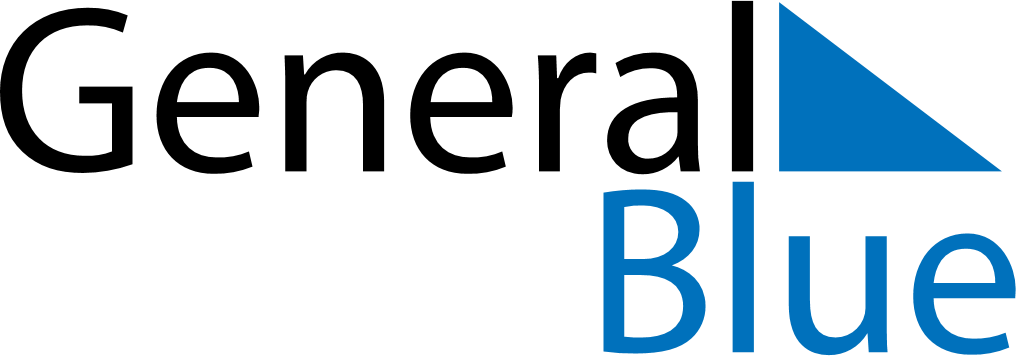 November 2208November 2208November 2208November 2208November 2208SundayMondayTuesdayWednesdayThursdayFridaySaturday123456789101112131415161718192021222324252627282930